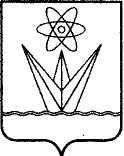 УПРАВЛЕНИЕ ОБРАЗОВАНИЯАДМИНИСТРАЦИИ ЗАКРЫТОГО АДМИНИСТРАТИВНО-ТЕРРИТОРИАЛЬНОГО ОБРАЗОВАНИЯ ГОРОДА ЗЕЛЕНОГОРСКАКРАСНОЯРСКОГО КРАЯПРИКАЗОб утверждении дорожной карты по переходу на новые ФГОС В целях обеспечения внедрения федеральных государственных образовательных стандартов начального и основного общего образования (далее – новые ФГОС НОО, ФГОС ООО)  в  муниципальных общеобразовательных учреждениях, в соответствии с приказами Минпросвещения от 31.05.2021 № 286 «Об утверждении федерального государственного образовательного стандарта начального общего образования», № 287 «Об утверждении федерального государственного образовательного стандарта основного общего образования»ПРИКАЗЫВАЮ:1. Утвердить дорожную карту мероприятий по обеспечению перехода муниципальных общеобразовательных учреждений на новые ФГОС НОО, ФГОС ООО на 2022-2027 годы (далее – дорожная карта) в соответствии с приложением к настоящему приказу.2. Начальнику отдела дошкольного, общего и дополнительного образования Управления образования Администрации ЗАТО г. Зеленогорска (Масловой Г.И.) ознакомить с дорожной картой руководителей муниципальных общеобразовательных учреждений. 3. Методисту МКУ ЦОДОУ (Гороховой Н.В.) опубликовать настоящий приказ на сайте Управления образования Администрации ЗАТО г. Зеленогорска.4. Контроль за выполнением настоящего приказа оставляю за собой.Руководитель Управления образованияАдминистрации ЗАТО г. Зеленогорска				Л.В. ПарфенчиковаПриложение к приказу Управления образованияот 14.02.2022  № 40Дорожная карта мероприятий по обеспечению перехода муниципальных общеобразовательных учреждений на новые ФГОС НОО, ФГОС ОООна 2022–2027 годы  14.02.2022г. Зеленогорск№40№ п/пМероприятияСроки исполненияОтветственные1. Организационное обеспечение постепенного перехода на обучение по новым ФГОС НОО и ФГОС ООО1. Организационное обеспечение постепенного перехода на обучение по новым ФГОС НОО и ФГОС ООО1. Организационное обеспечение постепенного перехода на обучение по новым ФГОС НОО и ФГОС ООО1. Организационное обеспечение постепенного перехода на обучение по новым ФГОС НОО и ФГОС ООО1Создание рабочих групп в муниципальных общеобразовательных учреждениях (далее – МОУ) по обеспечению перехода на новые ФГОС НОО и ФГОС ОООЯнварь 2022Директора МОУ2Проведение совещаний с директорами МОУ и заместителями директоров МОУ, посвященных переходу на обновленные ФГОС ежегодноУправление образования, МКУ ЦОДОУ, директора МОУ3Проведение общешкольных родительских собраний, посвященных постепенному переходу на новые ФГОС НОО и ООО за период 2022–2027 годовФевраль, август 2022Директора МОУ4Проведение классных родительских собраний в 1-4-х классах, посвященных обучению по новым ФГОС НООМай, ежегодно с 2022 годаДиректора МОУ5Проведение классных родительских собраний в 5-х классах, посвященных переходу на новые ФГОС ОООМай, ежегодно, 2022–2024 годыДиректора МОУ6Проведение просветительских мероприятий, направленных на повышение компетентности педагогов МОУ и родителей обучающихсяЕжегодно, в течение учебного года Директора МОУ7Проведение самодиагностики готовности к введению обновленных ФГОС  Декабрь 2021 Апрель 2022Сентябрь 2022Управление образованияДиректора МОУ8Анализ соответствия материально-технической базы образовательной организации для реализации ООП НОО и ООО действующим санитарным и противопожарным нормам, нормам охраны трудаДекабрь 2021 – июнь 2022 годаДиректора МОУ9Комплектование библиотеки МОУ УМК по всем предметам учебных планов для реализации новых ФГОС НОО и ООО в соответствии с Федеральным перечнем учебниковЕжегодно с 2023 по 2027 годДиректора МОУ10Мониторинг образовательных потребностей (запросов) обучающихся и родителей (законных представителей) для проектирования учебных планов НОО и ООО в части, формируемой участниками образовательных отношений, и планов внеурочной деятельности НОО и ОООВ течение всего периодаДиректора МОУ11Реализация сетевого взаимодействия и обеспечение координации сетевого взаимодействия участников образовательных отношений по реализации ООП НОО и ООО в рамках перехода на новые ФГОС НОО и ФГОС ОООВ течение всего периода с 2022 по 2027 годУправление образованияДиректора МОУ12Мониторинг реализации перехода на новые ФГОС НОО и ФГОС ОООСентябрь-декабрь 2022, ежегодноУправление образования13Проведение экспертизы ООП НОО и ООП ООО на соответствие требованиям стандартаСентябрь-декабрь 2022 Управление образования14Проведение секции в рамках городской августовской конференции, посвященной переходу на ФГОС НОО и ФГОС ОООАвгуст 2022Управление образования   2. Нормативное обеспечение постепенного перехода на обучение по новым ФГОС НОО и ФГОС ООО   2. Нормативное обеспечение постепенного перехода на обучение по новым ФГОС НОО и ФГОС ООО   2. Нормативное обеспечение постепенного перехода на обучение по новым ФГОС НОО и ФГОС ООО   2. Нормативное обеспечение постепенного перехода на обучение по новым ФГОС НОО и ФГОС ООО15Формирование банка данных нормативно-правовых документов федерального, регионального, муниципального уровней, обеспечивающих переход на новые ФГОС НОО и ФГОС ОООВ течение всего периодаУправление образованияДиректора МОУ 16Внесение изменений в программу развития МОУ (при необходимости)Сентябрь 2021 годаДиректора МОУ17Разработка приказов, локальных актов, регламентирующих введение ФГОС НОО и ФГОС ОООЯнварь –февраль 2022 годаДиректора МОУ18Приведение в соответствие с требованиями новых ФГОС НОО и ООО должностных инструкций работников образовательной организацииДо 1 сентября 2022 годаДиректора МОУ19Разработка на основе примерной основной образовательной программы НОО проекта основной образовательной программы НОО МОУ, в том числе проектов рабочей программы воспитания, календарного плана воспитательной работы, программы формирования УУД, в соответствии с требованиями нового ФГОС НООДо 1 апреля 2022 годаДиректора МОУ20 Разработка на основе примерной основной образовательной программы ООО основной образовательной программы ООО  МОУ, в том числе рабочей программы воспитания, календарного плана воспитательной работы, программы формирования УУД, программы коррекционной работы, в соответствии с требованиями новых ФГОС ОООДо 30 июня 2022 годаДиректора МОУ21 Утверждение основных образовательных программ НОО и ООО, в том числе рабочей программы воспитания, календарных планов воспитательной работы, программ формирования УУД, программы коррекционной работы ООО, на заседании педагогического советаДо 31 августа 2022 годаДиректора МОУ22Разработка и утверждение учебных планов, планов внеурочной деятельности для уровней НОО и ООО с учетом новых ФГОС НОО и ОООДо 31 августа ежегодно с 2022 по 2026 годДиректора МОУ23Разработка и утверждение рабочих программ педагогов по учебным предметам, учебным курсам (в том числе и внеурочной деятельности) и учебным модулям учебного плана для уровней НОО и ООО в соответствии с требованиями новых ФГОС НОО и ОООДо 31 августа 2022 годаДиректора МОУ24 Утверждение списка УМК для уровней НОО и ОООЕжегодноДиректора МОУ25Внесение изменений в «Положение о формах, периодичности, порядке текущего контроля успеваемости и промежуточной аттестации обучающихся» в части введения комплексного подхода к оценке результатов образования: предметных, метапредметных, личностных в соответствии с новыми ФГОС НОО и ОООДо 1 сентября 2022 годаДиректора МОУ3. Методическое обеспечение постепенного перехода на обучение по новым ФГОС НОО и ФГОС ООО3. Методическое обеспечение постепенного перехода на обучение по новым ФГОС НОО и ФГОС ООО3. Методическое обеспечение постепенного перехода на обучение по новым ФГОС НОО и ФГОС ООО3. Методическое обеспечение постепенного перехода на обучение по новым ФГОС НОО и ФГОС ООО26Разработка плана методической работы, обеспечивающей сопровождение постепенного перехода на обучение по новым ФГОС НОО и ФГОС ОООДо 1 сентября 2021 годаМетодический отдел МКУ ЦОДОУДиректора МОУ27Методическое сопровождение команд МОУ по вопросам введения и реализации новых ФГОС НОО и ФГОС ОООВ течение всего периода с 2022 по 2027 годУправление образованияМетодический отдел МКУ ЦОДОУ28Планирование  деятельности городских, школьных методических объединений с ориентацией на проблемы перехода на ФГОС НОО и ФГОС ОООИюнь, ежегодно с 2022 по 2026 годМетодический отдел МКУ ЦОДОУДиректора МОУ29Обеспечение консультационной методической поддержки педагогов по вопросам реализации ООП НОО и ООО по новым ФГОС НОО и ОООВ течение всего периода с 2022 по 2027 годМетодический отдел МКУ ЦОДОУДиректора МОУ30Организация работы по психолого-педагогическому сопровождению постепенного перехода на обучение по новым ФГОС НОО и ФГОС ОООВ течение всего периода с 2021 по 2027 годМетодический отдел МКУ ЦОДОУДиректора МОУ31Формирование пакета методических материалов по теме реализации ООП НОО по новому ФГОС НООВ течение всего периода с 2021 по 2027 годМетодический отдел МКУ ЦОДОУДиректора МОУ32Формирование пакета методических материалов по теме реализации ООП ООО по новому ФГОС ОООВ течение всего периода с 2021 по 2027 годМетодический отдел МКУ ЦОДОУДиректора МОУ33Организация обучения руководящих и педагогических работников МОУ, методистов МКУ ЦОДОУ Май-июнь 2022Методический отдел МКУ ЦОДОУДиректора МОУ34Формирование плана ВШК в условиях постепенного перехода на новые ФГОС НОО и ООО и реализации ООП НОО и ООО по новым ФГОС НОО и ОООДо 1 сентября ежегодно с 2022 по 2026 годДиректора МОУ35Участие в «горячей линии» по введению ФГОС НОО и ОООВ течение 2022Управление образованияМетодический отдел МКУ ЦОДОУДиректора МОУ4. Кадровое обеспечение постепенного перехода на обучение по новым ФГОС НОО и ФГОС ООО4. Кадровое обеспечение постепенного перехода на обучение по новым ФГОС НОО и ФГОС ООО4. Кадровое обеспечение постепенного перехода на обучение по новым ФГОС НОО и ФГОС ООО4. Кадровое обеспечение постепенного перехода на обучение по новым ФГОС НОО и ФГОС ООО36 Анализ кадрового обеспечения постепенного перехода на обучение по новым ФГОС НОО и ФГОС ОООДекабрь 2021 годаДиректора МОУ37Диагностика образовательных потребностей и профессиональных затруднений педагогических работников МОУ в условиях постепенного перехода на обучение по новым ФГОС НОО и ФГОС ОООЕжегодно в период с 2022 по 2027 годМетодический отдел МКУ ЦОДОУДиректора МОУ38 Поэтапная подготовка педагогических и управленческих кадров к постепенному переходу на обучение по новым ФГОС НОО и ФГОС ООО: разработка и реализация ежегодного плана-графика курсовой подготовки педагогических работников, реализующих ООП НОО и ОООЕжегодно в течение всего периода с 2022 по 2027 годМетодический отдел МКУ ЦОДОУДиректора МОУ39Организация посткурсового сопровождения педагогических работников по вопросам реализации обновленных ФГОСВ течении всего периодаМетодический отдел МКУ ЦОДОУ40Распределение учебной нагрузки педагогов на учебный годДо 25 августа ежегодно Директора МОУ5. Информационное обеспечение постепенного перехода на обучение по новым ФГОС НОО и ФГОС ООО5. Информационное обеспечение постепенного перехода на обучение по новым ФГОС НОО и ФГОС ООО5. Информационное обеспечение постепенного перехода на обучение по новым ФГОС НОО и ФГОС ООО5. Информационное обеспечение постепенного перехода на обучение по новым ФГОС НОО и ФГОС ООО41Размещение на сайте Управления образования информационных материалов о постепенном переходе на обучение по новым ФГОС НОО и ФГОС ОООВ течение всего периода Управление образования42 Размещение на сайте МОУ информационных материалов о постепенном переходе на обучение по новым ФГОС НОО и ФГОС ОООВ течение всего периода Директора МОУ43Информирование родительской общественности о постепенном переходе на обучение по новым ФГОС НОО и ФГОС ОООВ течение всего периода Директора МОУ44Информирование о нормативно-правовом, программном, кадровом, материально-техническом и финансовом обеспечении постепенного перехода на обучение по новым ФГОС НОО и ФГОС ОООВ течение всего периода Управление образованияДиректора МОУ6. Материально-техническое обеспечение постепенного перехода на обучение по новым ФГОС НОО и ФГОС ООО6. Материально-техническое обеспечение постепенного перехода на обучение по новым ФГОС НОО и ФГОС ООО6. Материально-техническое обеспечение постепенного перехода на обучение по новым ФГОС НОО и ФГОС ООО6. Материально-техническое обеспечение постепенного перехода на обучение по новым ФГОС НОО и ФГОС ООО45Обновление материально-технической базы МОУ за счет средств муниципального заданияВ течение всего периодаДиректора МОУ46Обновление материально-технической базы МОУ в рамках федерального проекта «Цифровая образовательная среда»2022-2023 годыДиректора МОУ47Оснащение оборудованием в рамках проекта «Точки роста»2024 годДиректора МОУ48Открытие школьного технопарка «Кванториум»1 сентября 2022 годаДиректор МБОУ «СОШ № 176»49Привлечение бюджетных и внебюджетных средств на развитие материально-технической базы МОУВ течение всего периодаУправление образованияДиректора МОУ7. Финансово-экономическое обеспечение постепенного перехода на обучение по новым ФГОС НОО и ФГОС ООО7. Финансово-экономическое обеспечение постепенного перехода на обучение по новым ФГОС НОО и ФГОС ООО7. Финансово-экономическое обеспечение постепенного перехода на обучение по новым ФГОС НОО и ФГОС ООО7. Финансово-экономическое обеспечение постепенного перехода на обучение по новым ФГОС НОО и ФГОС ООО50Финансовое обеспечение МОУ в соответствии с краевыми и муниципальными нормативами на реализацию основных общеобразовательных программ НОО и ООО В течение всего периодаУправление образования